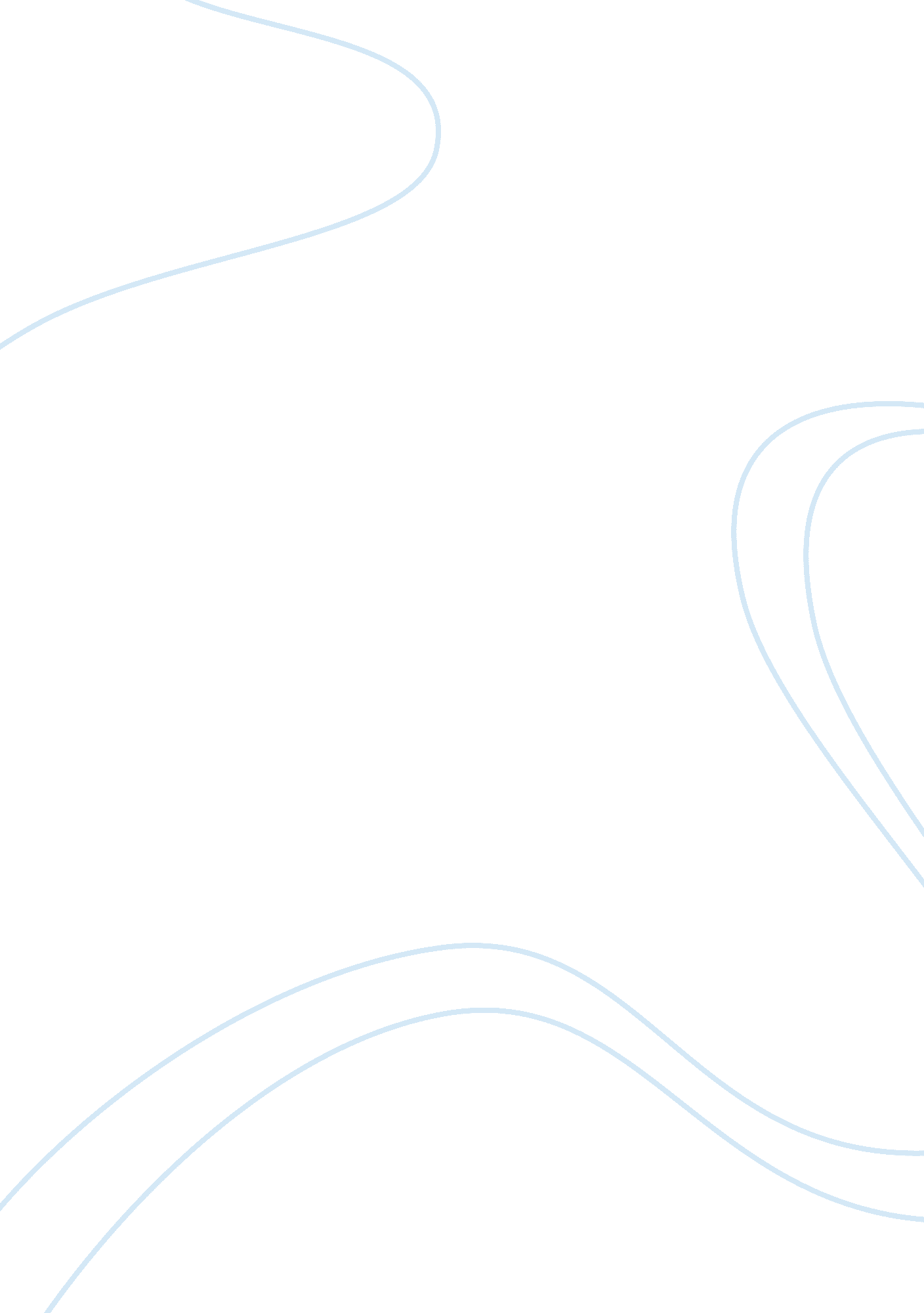 Why education is important to me?Education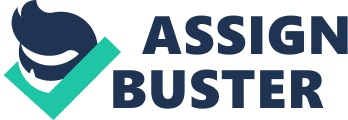 Desiree Johnson AC1208297 AchievingAcademicExcellence EN110 Writing Assessment 5_06 January 13, 2013 “ Why collegeeducationis important to me" Being ateacheris the first step to changing the youth of today’s minds one brain at a time. I feeleducation is the keyin making acareerdriven person. I know many say education begins in the home but that’s just the foundation to a college ready child teachers are often the second source of this very important foundation. We are the tools used to make a child ready for future they are going to have. It gets even better with all the new ways you can be college ready or even attend colleges around the world. Not just the old fashion paper and pencil deal we can use thetechnologytoday to be a college graduate. Even so it still needs the knowledge of an instructor who is educated to lead a college student to a career. You just don’t want someone with lack of experience trying to educate you about something they absolutely know nothing about. That’s you I know college is important to me because I want children to succeed and dream the most spontaneous dream. I want children to walk away and feel the difference I made in the their life. That’s the joy of being an educator but to get there I have to get a college degree to teach. It’s my dream and it maybe a far aim but I’m shooting for it and hoping not to miss. I knew I wanted to work with as a teacher since high school but not just any teacher. I want to teach in special education field with the pre-school. College was the only way to reach my dream of being an educator. As we all know life as a whole different way of letting you reach yourgoals. This made me decided to do online it would be my only option because we both have to work to support thefamilyand we got married so young. I took and interest in our local Pre- school and as Childcare workers article says, " Often, these positions require additional training such as a bachelor's or master's degree. " To many Pre- School teachers need help in opening another center and I love to lead the classes. To teach the special needs student on how to live a normal life as possible with build the stable foundation they we; need in the future. They face a difficult world out there and I know they need as much help as they can get. I currently work with them and I enjoy coming to work seeing the big difference some of us make. So I thought what better way then to help them as early as pre-k. “ Why college education is important to me" With this economy down fall jobs are a little hard to find. I found that schools are always in need of educators with experience or a degree. As a Pre school aide we have tons of trainings to keep up to date on laws and requirements. In addition, teachers are always in training or going back to college to gain more knowledge of the changing world around us. I always think there is always room for improvement big or small. I know as an educator there is training almost every weekend to train on a new program to introduce to the classrooms. I know a good degree meanshard workand dedication to getting to my goal. Even passing all exams and the state tests requirements. It’s going to be all worth it when I have the paper in my hand saying I can teach and accomplish my big dream. My reasons why to go to college can often be answered in simple one word " money". As the BIG PAY OFF says," Average earnings ranged from $18, 900 for high school dropouts to $25, 900 for high school graduates, $45, 400 for college graduates, and $99, 30 for workers with professional degrees (M. D. J. D, D. D. S, OR D. V. M. ". Lets face it with kids and household needs are not getting any cheaper. Even as a family of four we still living pay check to pay check with both us working and even taking up extra activities to make a little extra income. Every cent counts when you don't know what’s going to be your next check. That’s why I know a steady job that’s always going to be in need no matter where we go is what I need. This education degree will give me just what I’m looking for a job that is successful. As of now my job is paying well but there is always a chance that I can be let go due to budget cuts. As pre-k teacher I can move to another district but as ahealthaide it’s a rarely any job openings. I know teachers are always need at any district you go to. That’s also a big factor in why being an educator is a good growing field and it has some great opportunities. Someone taught us and inspired us. No one really wakes-up one day and says I want to go to college to fail. We go for a reason or a deeper thought of earning a better life. We are all eager to learn. Rather it is in education or in our careers. With this in mind, technology just makes it easier to accomplish ourdreamsof a better life and career for our future in college. In my eyes the teacher is one of the most important people in a young child’s life. More than often it’s where a lot of life lessons are learned at in school. A teacher shapes a student into being a future educator or help to reach their dreams. Even now technology is a big part of our teaching. Even now some high schools are using laptops and other forms of technology as a source of teaching. So education and technology lay the foundation for a child to see dreams and look for the possible future too come. Bibliography " Often, these positions require additional training such as a bachelor's or master's degree. " (2008). Highest paying jobs without college. MyPlan. com, LLC, 2009; Bureau of Labor Statistics, U. S. Department of Labor, 2008. Retrieved on 2/10/13 from http://www. myplan. com/careers/top-ten/highest-paying-without-college. php " Average earnings ranged from $18, 900 for high school dropouts to $25, 900 for high school graduates, $45, 400 for college graduates, and $99, 30 for workers with professional degrees (M. D. J. D, D. D. S, OR D. V. M. " Day, J. C. , Newburger, E. C. , The Big Payoff: Educational attainment and Synthetic Estimates of Work-Life Earnings, U. S. Department of Commerce, 2002. Retrieved on 2/15/13 from 